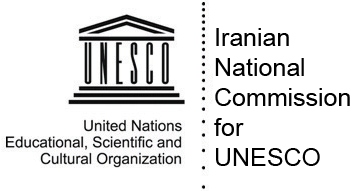 سمینار بین ‌منطقه‌ای آسیب‌های وارده به آموزش و راه‌های جلوگیری از آن8 اسفند 1391- اهواز، دانشگاه شهید چمران طی دهه‌های اخیر، با وجود رشد و پیشرفت قابل ‌توجه نظام‌های آموزشی در جهان، هنوز در بسیاری از مناطق، آسیب‌های جدی بر آموزش به خصوص از طریق عوامل انسانی ایجاد می‌شود که منجر به تشدید فقر، کاهش رشد اقتصادی و ایجاد موانع جدی در تحقق اهداف آموزش برای همه و توسعه هزاره شده است.آسیب‌های وارده بر آموزش که به طور عموم ناشی از درگیری‌های مسلحانه است، منجر به تخریب موسسات آموزشی، مهاجرت معلمان و استادان، تخریب تجهیزات آموزشی و نیروهای انسانی شاغل به تحصیل شده است که در سنوات اخیر به گونه‌ای جبران‌ناپذیر عده قابل ‌توجهی را از تحصیل و یا ادامه آن در مقاطع بالاتر محروم و مشکلات مضاعفی نیز در راه توسعه و تحقق اهداف مورد توافق بین‌المللی در زمینه آموزش در مناطق مختلف جهان ایجاد کرده است. بر این اساس، دانشگاه شهید چمران اهواز در جهت ظرفیت‌سازی نظام‌های آموزشی و تعیین خط مشی‌های موثر به منظور پیشگیری از آسیب‌های آینده بر آموزش در نظر دارد با همکاری کمیته‌های ملی آموزش ‌عالی و آموزش و توسعه پایدار کمیسیون ملی یونسکو- ایران، سازمان یونسکو، وزارت آموزش و پرورش و وزارت علوم، تحقیقات و فناوری، وزارت بهداشت، درمان و آموزش پزشکی و وزارت کشور سمینار بین ‌منطقه‌ای آسیب‌های وارده به آموزش و راه‌های جلوگیری از آن را در 8  اسفند 1391 در اهواز برگزار کند.اهداف سمینار - تعیین مکانیسم‌ها و ابزارهای موثر بین‌المللی با همکاری یونسکو به منظور مقابله و پیشگیری از آسیب به نظام‌های آموزشی کشورها- ارتقای دانش شرکت‌کنندگان به منظور شناخت کافی از انواع آسیب‌های وارده بر آموزش- فراهم‌کردن زمینه تبادل ‌نظر و اطلاع‌رسانی بین شرکت‌کنندگان در زمینه چالش‌های مربوط به حراست از نظام‌های آموزشیمحورهای سمینار– شناخت انواع آسیب‌های وارده بر آموزش (جنگ و درگیری‌های مسلحانه، تروریسم، خشونت در فضاهای آموزشی، چالش‌های فرهنگی، اشغال فضاهای آموزشی توسط نیروهای مسلح و..)- تجارب حاصل از آسیب و حراست از نظام‌های آموزشی در کشورها- نقش دولت‌ها و مجامع بین‌المللی (یونسکو و شورای امنیت) در حراست و پیشگیری از آسیب‌های انسانی به آموزش  - بررسی تاثیرات فرهنگی، اجتماعی و اقتصادی و آسیب‌های وارده بر آموزش- پیامدهای روانشناختی ناشی از آسیب‌های وارده بر آموزشنتایج مورد انتظار - ارتقای آگاهی شرکت‌کنندگان در زمینه انواع آسیب‌های وارده بر آموزش - مستندسازی اطلاعات مربوط به صدمات وارده بر آموزش - تقویت همکاری منطقه‌ای و بین‌المللی در زمینه پبشگیری از آسیب به نظام‌های آموزشی -  تدوین یک سند پایانی در زمینه حراست از نظام‌های آموزشی شرکت‌کنندگان شرکت‌کنندگان در این سمینار شامل افراد زیر از کشورهای جنوب و غرب آسیا وکشورهای عربی خواهد بود.- نمایندگان و مسئولان یونسکو- نمایندگان ارگان‌ها و دستگاه‌های متولی آموزش در کشورها با محوریت آسیب- متخصصان و پژوهشگران هزینه‌های شرکت در سمینار- برگزارکنندگان سمینار هزینه‌های بلیط رفت و برگشت هواپیما (اقتصادی)، اقامت و خوراک و جابهجایی داخلی افرادی را که مقاله آنها توسط شورای علمی سمینار پذیرفته شود، پرداخت خواهد کرد.برگزارکنندگان دانشگاه شهید چمران اهوازحامیان- وزارت آموزش و پرورش -  وزارت علوم، تحقیقات و فناوری- وزارت کشور- وزارت بهداشت، درمان و آموزش پزشکی- دانشگاه خرمشهر- دفتر منطقه‌ای یونسکو در تهران - کمیسیون ملی یونسکو- ایراناعضای کمیته علمی سمیناردکتر محمدحسن شجاعی فرد، دکتر محمدحسین نادری منش، دکتر محمدعلی محققی، دکتر عبدالرسول پورعباس، دکتر علیاصغر یزدانی، دکتر محمدرضا سعیدآبادی، دکتر مسعود هادیان دهکردی، دکتر محمدحسین قزل ایاغ، دکتر حسن مروتی، دکتر مسعود صدری نسب، دکتر محدثه محبحسینی، دکتر وحید یاوری، سید جمال صبح خیز و دکتر رئیسیشرایط شرکت در سمینارعلاقهمندان به شرکت در سمینار لازم است چکیده مقاله و CV خود را تا قبل از تاریخ  20 آذر 1391 به دبیرخانه سمینار به نشانی زیر ارسال کنند: نشانی الکترونیکی: icee@tums.ac.irوبسایت: http://icee.tums.ac.irنشانی دبیرخانه: تهران- بلوار کشاورز، خیابان 16 آذر، پلاک 23، مرکز تحقیقات اخلاق و تاریخ پزشکیتلفن: 66419661